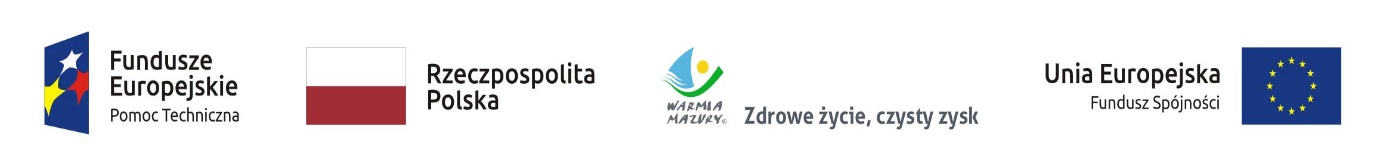 Załącznik nr 2                                                                                                                                                                                                                                                                                                                                     ........................................                                                                                                                                                           ( miejscowość, data)FORMULARZ SZACOWANIA WARTOŚCI ZAMÓWIENIA WYKONAWCA:..............….………………………………………………………………………..			(Nazwa wykonawcy)….................................….……………………………………………………………………………				(adres wykonawcy)	….................................….…………………………………………………………………………….			      (adres do korespondencji)tel...................................., fax........................................,  e-mail ……....................................,Szacunkowa wartość usługi kompleksowej organizacji dwudniowego szkolenia o tematyce Rozliczanie i kwalifikowalność wydatków w projektach  realizowanych z Funduszy Unijnych 
i Zatrudnianie personelu w projektach unijnych wynosi:UWAGA: Niniejsze zapytanie nie stanowi oferty w rozumieniu art. 66 Kodeksu Cywilnego, jak również nie jest ogłoszeniem ani zapytaniem o cenę w rozumieniu ustawy Prawo Zamówień Publicznych. Informacja ta ma na celu wyłącznie rozpoznanie rynku i uzyskanie wiedzy na temat kosztów zrealizowania opisanego planowanego zamówienia.…………………………………………..podpis i imienna pieczątka osoby upoważnionej do reprezentowania WykonawcyLp.WyszczególnienieCena jednostkowa netto za 1 osobę(w złotych)Planowana maksymalna ilość osóbCałkowita cena netto (w złotych) 12345=3x42Organizacja i przeprowadzenie szkolenia  dla pracowników Punktów Informacyjnych Funduszy Europejskich133Nocleg z kolacją i śniadaniem           4RAZEM zł netto:RAZEM zł netto:RAZEM zł netto: